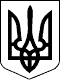 Дергачівська міська радаІІІ сесія VІI скликанняРІШЕННЯВід 10 грудня 2015 року									№ 2Про припинення дії представницького мандата депутата Дергачівської міської радиРозглянувши особисту заяву про відмову від представницького мандата депутата Дергачівської міської ради Стрілець В.П., постанову Дергачівської районної виборчої комісії №88 від 04.12.2015 року «Про виконання рішення суду та реєстрацію Стрілець Віру Петрівну депутатом Дергачівської районної ради Харківської області», відповідне  посвідчення депутата Дергачівської районної ради Харківської області, керуючись постановою Харківського окружного адміністративного суду 820/11534/15 від 30.11.2015 року, якою визнано протиправною бездіяльність Дергачівської районної виборчої комісії Харківської області щодо не реєстрації Стрілець Віри Петрівни депутатом Дергачівської районної ради Харківської області, скасовано пункт 2 постанови №87 Дергачівської районної виборчої комісії Харківської області від 25.11.2015 року та зобов’язано  Дергачівську районну виборчу комісію Харківської області зареєструвати депутатом Дергачівської районної ради Харківської області Стрілець Віру Петрівну та видати відповідне посвідчення, постановою №381 Центральної виборчої комісії «Про роз’яснення щодо порядку реєстрації обраних депутатів Верховної ради Автономної Республіки Крим, обласних, районних, міських, районних у містах рад, сільських, селищних, міських голів та старост сіл, селищ» від 02.10.2015 року, ст.ст. 26,59 Закону України «Про місцеве самоврядування в Україні», Дергачівська міська рада вирішила, ВИРІШИЛА:Припинити дію представницького мандата депутата Дергачівської міської ради Стрілець Віри Петрівни. Звернутись до Дергачівської міської виборчої комісії Харківської області з клопотанням зареєструвати наступного за списком депутата від Дергачівської районної організації партії «Відродження» Желтобрюх Світлану Миколаївну і видати їй відповідне посвідчення.Контроль за виконанням даного рішення покласти на секретаря Дергачівської міської ради. Дергачівський міський голова                                                   О.В.Лисицький